Annexe 5 : S’inscrire à une animation pédagogique à choix 2022-20231/ Pour vous inscrire, vous devez obligatoirement vous connecter au serveur GAIA.Ouvrez votre navigateur internet (utilisez de préférence firefox)Connectez-vous à PRATIC PLUS : https://pia.ac-besancon.frConnexionEntrez vos identifiants de messagerie (initiale du prénom et nom de famille) et votre mot de passe (NUMEN en majuscules sauf modification de votre part)Cadre : Mes ressources métierIcône : GAIA2/ Sélectionnez votre entité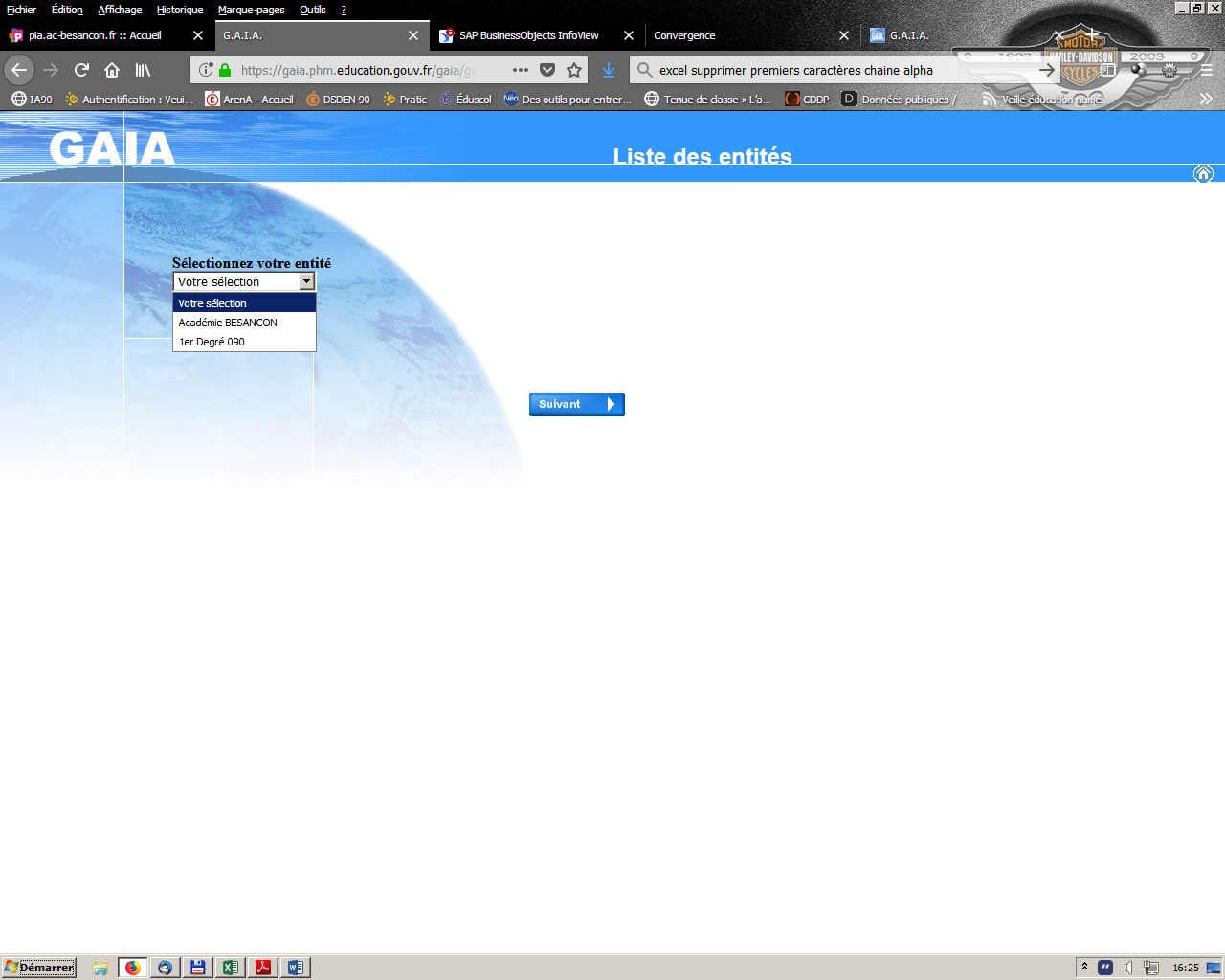 Cliquez sur le triangleChoisissez "1er Degré 090 "Cliquez sur "Suivant"3/ Accueil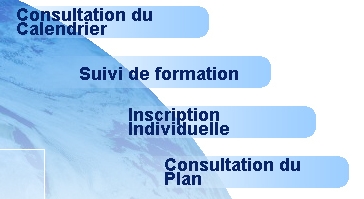 Choisissez "Inscription individuelle"4/ Niveau : vous devez mettre à jour votre niveau d'enseignement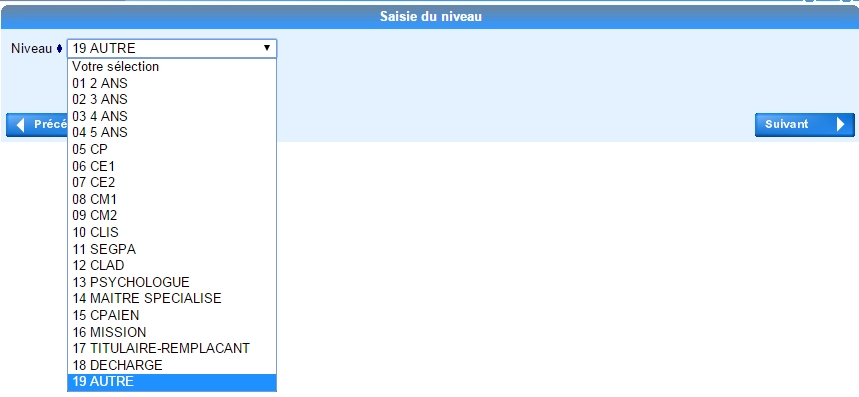 Cliquez sur le triangleChoisissez le niveau avec l’effectif  le plus important(il n’y a pas de double niveau)Cliquez sur "Suivant"5/ ANIMATIONS PEDAGOGIQUESCliquez sur l’icône représentant un dossier à droite6/ Recherche du dispositif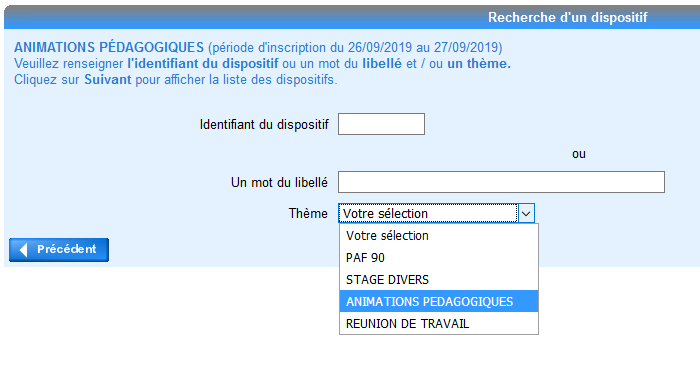 Vous pouvez le faire en cliquant sur rechercher avecl'identifiant (21D0901118)oule libelléoule thèmeIl est plus simple de choisir ANIMATIONS PEDAGOGIQUES puis cliquer sur « Suivant » à droiteUne page présentant le dispositif d’animations à choix apparaît :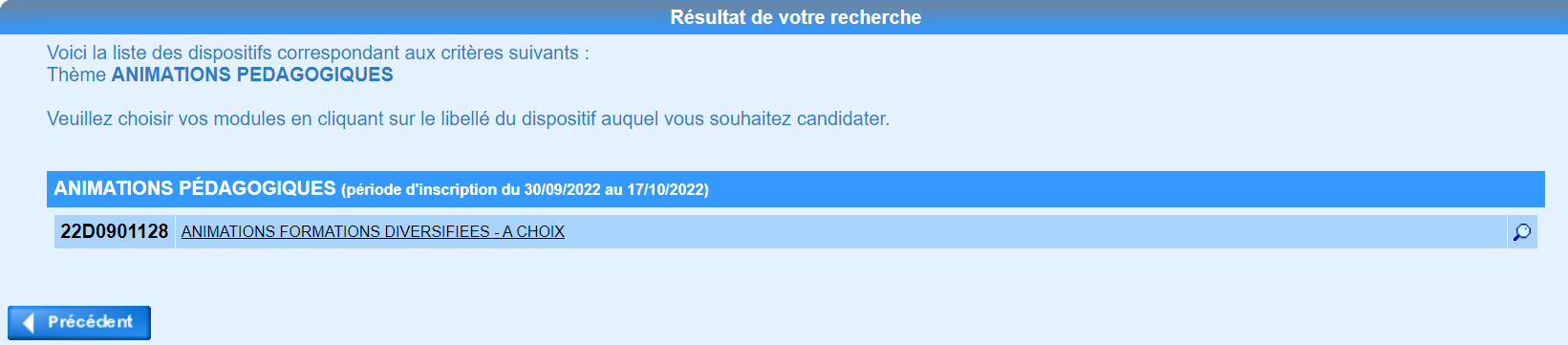 Cliquez sur le dispositif 22D0901128. La liste des animations pédagogiques à choix du dispositif apparait :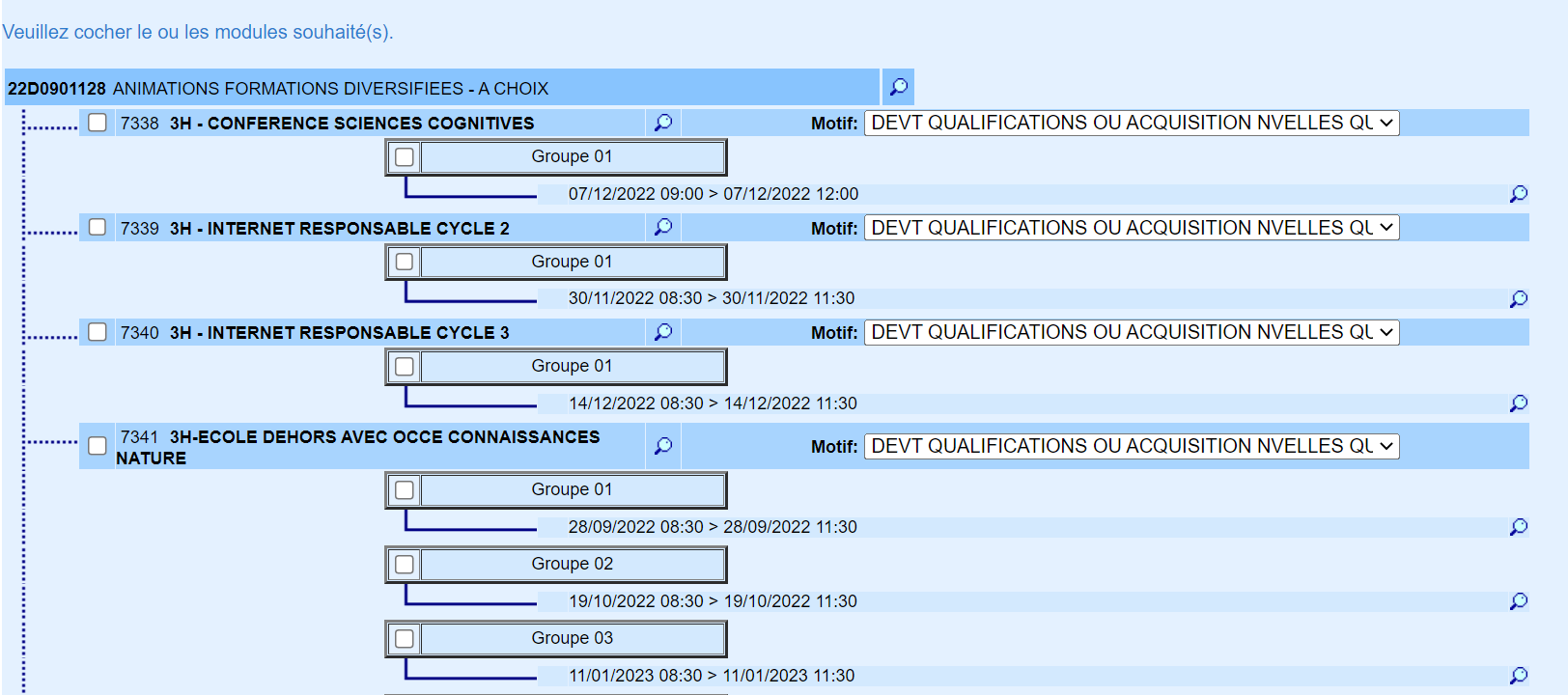 Cochez les cases correspondant au module et au groupe que vous avez choisi et cliquez sur « Suivant ».Vous devez vous inscrire dans 1, 2 ou 3 animations en fonction du nombre d’heures pédagogiques que vous devez effectuer. S’il y a plusieurs groupes, vous pouvez choisir celui qui vous convient.Les animations pédagogiques que vous avez choisies apparaissent. Cliquez sur « Suivant ».7/ Récapitulatif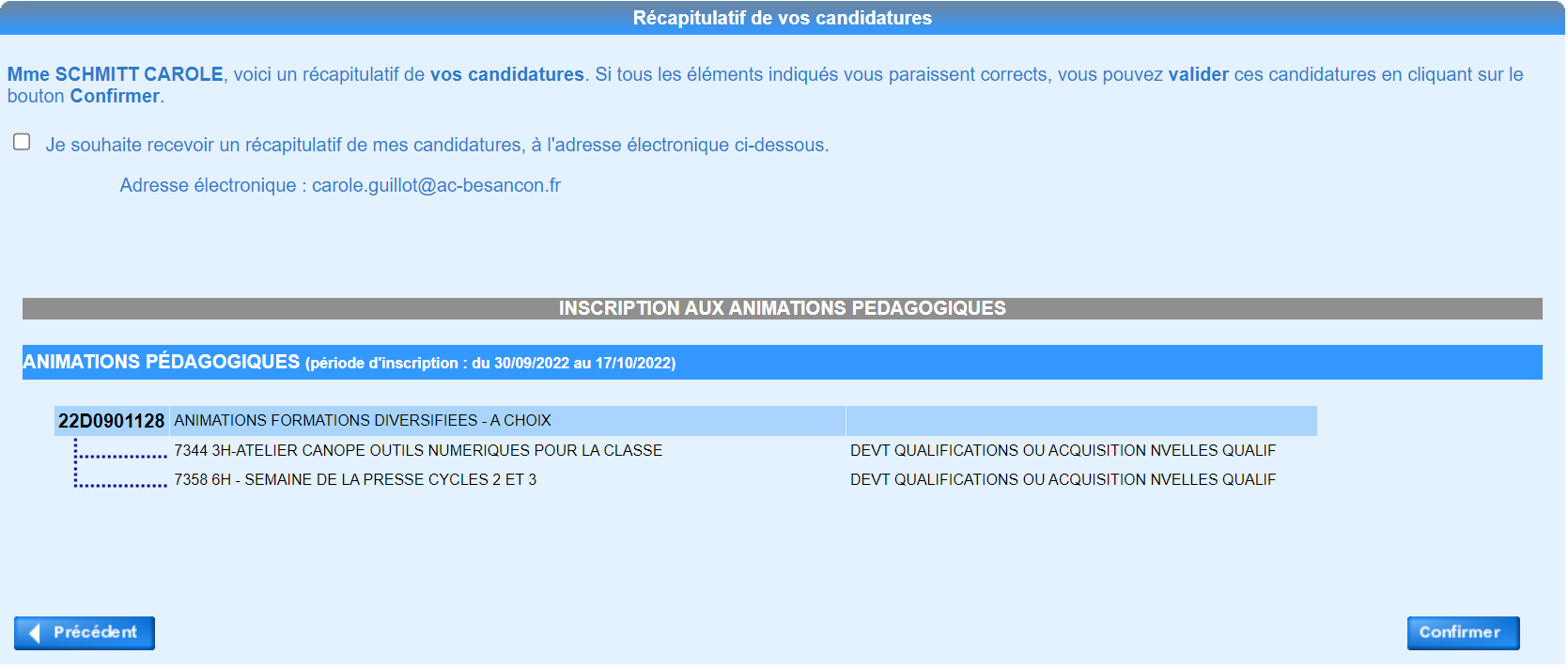 Pour recevoir une confirmation, cochez la case puis cliquez sur "Confirmer"8/ Fin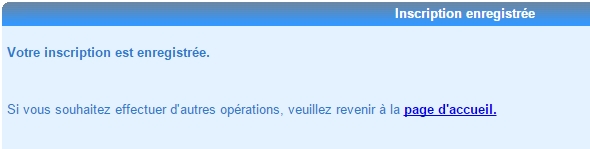 Suppression ou modification d'un vœuEn cas d'erreur ou de changement d'avis, pour procéder à la suppression d'un choix, retournez à la page d'accueil et choisissez "Inscription individuelle" pour obtenir le récapitulatif des demandes.Cliquez sur la poubelle pour supprimer votre candidature.Une fenêtre de confirmation s'ouvre :Cliquez sur "Oui"La suppression se fera sur tout le dispositif et pas uniquement sur le module. 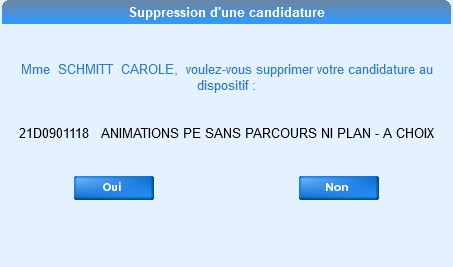 Puis recommencez la procédure.INSCRIPTION AUX ANIMATIONS PEDAGOGIQUES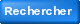 